Міністерство освіти і науки УкраїниТернопільське вище професійне училищетехнологій та дизайну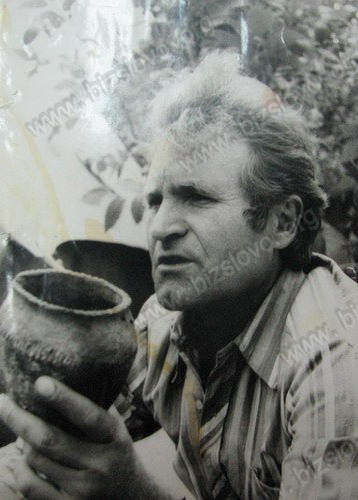 Матеріали доповіді до бінарно-інтегрованого засідання та до культурологічної години «Творчо-життєвий шлях талановитого українського історика, археолога, скіфолога та поета Бориса Мозолевського»							Викладача суспільних 		        дисциплін ТВПУ ТД  Гунька С.О.Тернопіль - 2011А гуси знов ґелґочуть на озерах,
  І пахнуть медом плавні навесні!..
Я скіфський цар, похований у Геррах,-
Мій спис, і меч, і кінь мій при мені.			(Б.М.Мозолевський)Характерною особливістю нашого часу є зростання національної свідомості українського народу,  потяг до національного самопізнання та знань про власну історію.  Цьому беззаперечно має сприяти і пам’ять про науковців,  творців та культурних діячів держави.  У зв’язку з цим варті уваги історія життя і творчості миколаївського історика, археолога, поета Б.М. Мозолевського (4 лютого 1936 р. – 13 вересня 1993 р.). Він відносився до людей,  які працювали не шкодуючи свого здоров’я та власного часу.  За свою відданість справі він сплатив сповна,  проживши тяжке коротке життя.  		У Борисі Миколайовичі Мозолевському поєднався талант археолога,  допитливого і сумлінного вченого,  з душею поета,  закоханого в рідну землю, прагматичного дослідника сивої скіфської давнини, романтика з ніжним відчуттям людського болю. 										Народився Борис Мозолевський у родині селянина 4  лютого 1936  року у селі Миколаївка Веселинівського району на Миколаївщині. Мати, Домна Олексіївна, тяжко працювала у місцевому колгоспі,  санітаркою у районній лікарні,  на відбудові залізничного вокзалу та на інших роботах. Померла в 55  років у лікарні.  Батько, Микола Іванович,  працював рахівником у колгоспі, пройшов фінський фронт, направлений у Бессарабію, де його з родиною застала війна. В 1944 року висланий до Німеччини, де по дорозі й був розстріляний. 	На роки війни і післявоєнної відбудови припадає дитинство Бориса.  Про ці роки він писав у своїй лірично-прозовій повісті «Дума про степ»: «Учнівство моє починалося ще за окупації у сорок третьому,  але повчилися ми тоді щось місяців зо два,  та й розігнали нас,  а в школі оселилися есесівці…».  Починаючи з другого класу, малий Борис працював у колгоспі. Тяжко було йому, але він намагався завжди виконувати роботу, що йому доручали.  Борис був мрійливою дитиною,  йому було легко писати вірші про голубе небо,  зелену травичку, що росте коло хати. 						Початкову школу закінчив у Миколаївці,  продовжує навчання у Веселинівській семирічній школі. Після школи п’ятнадцятирічний Борис йде вчитися в Одеську спеціальну школу військово-повітряних сил. Після її розформування деякий час залишається у військово-морській частині.  А вже звідти вступив до Єйського вищого військово-морського авіаційного училища,  що на Кубані (Росія).  Під час навчання перевівся льотчиком-курсантом у 93-є військово-морське училище під Ленінград  (Леб’яже). 				Пізніше повернеться знову до Єйська, де разом з майбутніми космонавтами Георгієм Добровольським і Георгієм Шоніним опановував ази льотної майстерності. Наступала доба реактивної авіації, вимоги до здоров’я були підвищені,  нелегке дитинство Бориса далося взнаки.  			Після демобілізації двадцятирічний Б. Мозолевський залишив професію льотчика і на тринадцять років пішов спочатку у будівельники, а затим до десяти років був кочегаром на заводі залізобетонних виробів тресту  «Укрторгбуд»  у Києві,  кілька років очолював комсомольську організацію цього підприємства. В студентські роки брав участь в археологічних експедиціях Інституту археології АН УРСР та видав першу збірку поезій  «Начало марта» (1963 р.).  										У 1964  році закінчив історико-філософський факультет  (кафедра археології)  Київського державного університету ім. Т.Г. Шевченка, одержав диплом із кваліфікації  «історик-археолог». Борис Миколайович сам писав,  що «…не сподівався стати професійним науковцем:  археологія для мене була не галуззю історичної науки, а нивою людинознавства в широкому розумінні…».	3 1965 року Борис Мозолевський  (як згадував потім,  не без допомоги  «людей у цивільному») влаштувався на роботу у видавництво  «Наукова думка».  Був молодшим редактором,  у 1968  році дослужився до редактора.  У цьому же році  Б.  Мозолевського звільнили за те,  що  «не догледів» i  вийшла книжка О.  Апанович «Збройні сили України». Та це був лише привід – на копії короткої автобіографії Бориса стояла помітка відділу кадрів: «оригінал у КДБ».             Перші збірки поезій Мозолевського були видані російською мовою: «Начало марта» (1963 р.), «Шиповник» (1967 р.), «Зарево» (1971 р.). А вже незабаром починають виходить збірки українською мовою: «Веретено» (1980  р.), «Кохання на початку осені» (1985 р.), «І мить як вік» (1986 р.), «Дорогою стріли» (1991  р.) –  це була остання збірка Бориса Миколайовича.  		Для кожної людини настає такий час,  коли вона розуміє, що вже прийшла пора підсумувати свої досягнення і при цьому нічого не боятися, бути максимально відвертим.  Борис такий час відчув на хвилі хрущовської  «відлиги».  На одному з вечорів поезії в Київському технікумі зв’язку восени 1965 року за участю І. Світличного, І.  Дзюби,  В.  Чорновола,  В.  Стуса,  Г.  Тименка, М.  Вінграновського Борис Мозолевський читав «крамольні»  рядки про Ф.  Енгельса і ленінську партію, її поводирів, Л. Брежнєва: 					– Я точно стрелял!  Но не в тени солдат, 								   А в тех, что стояли – выше. 							– Я эту компанию хрущевых и брежневых 							   Своей назвать не могу! 								– Фридрих Энгельс, трудна диалектика… 				Відвертість Б. Мозолевського привела інтелігенцію у захоплення.  При цьому всі розуміли,  що ці рядки можуть наробити великого лиха, а найбільше постраждає сам автор.  Йому аплодували одні і трусилися від страху інші. З Б. Мозолевським не знали що робити,  його вже не було куди виганяти -  кочегарив,  єдиний засіб був -  це погрожування ув’язненням. Відтоді Б. Мозо-левський починає писати українською мовою. 						Відомий поет Юрій Каплан восени 2002 року писав, що познайомився з Борисом, коли той був ще кочегаром котельні,  а як археолог-аматор щоліта виїжджав на археологічні розкопки. Вони тривалий час відвідували одну і ту ж літературну студію при видавництві  «Молодь».  Керівництво ЦК комсомолу УРСР при перевірці студії  (її керівником був Д.Білоус)  прослухало вірш молодого робітника Б. Мозолевського «Товарищу Энгельсу»  і були дуже здивоване,  коли почуло, що я эту «компанию хрущевых и брежневых товарищами не назову!».  Після цього прізвище Б.Мозолевського викликає в подальшому негативну реакцію у редакторів і цензорів. 					Зміна політичного життя,  хрущовська «відлига»  дістала відображення в нових умовах брежнєвського періоду  «застою».  Це відповідно позначилося та вплинуло на Б.  Мозолевського. Він починає аналізувати своє становище, біографію,  долю власного народу в  «Думі про степ».  				Археологічні експедиції допомагали Борису.  По-перше,  він займався улюбленою справою,  а,  по-друге,  у такий спосіб прагнув уникнення мож-ливих арештів. Сильний,  безкомпромісний характер,  колюча відвертість,  за словами письменника,  друга Володимира Забаштанського, - «відчайдушна особистість», не давало спокійно жити чекістам у погонах.  За словами самого Б.  Мозолевського: «Коли мені світило на кілька років змінити клімат, я розумів, що врятувати мене може лише велике відкриття.  Я взявся до цього.  Замість Мордовії потрапив до Інституту археології Академії Наук УРСР,  до якого мене поспішили зарахувати заднім числом…».  					Як особистість Борис Мозолевський був згустком енергії,  скоріше за все,  сонячної,  на яку такий щедрий степ,  що його зростив.  Все,  що могло горіти, -  біля нього горіло,  все,  що не могло, - сичало. 						Одна з найважливіших дат у житті Бориса Миколайовича -  це 21  червня 1971  р.  При розкопках Товстої Могили на Дніпропетровщині він знайшов золоту Скіфську Пектораль (від лат. pectoralis - нагрудний). А починалося все з холодної зими 1971-го, коли Мозолевський добровільно в несезонний період очолив роботи з дослідження кургану на території гірничорудного комбінату біля міста Орджонікідзе Дніпропетровської області, всього-на-всього за 12 км від Чортомлика. Попередні розвідки не викликали у скіфологів оптимізму, дослідження Б. Мозолевського вони вважали рутинним і неперспективним. Але вчений-романтик вірив у дива. І через кілька місяців сталося те, про що невдовзі заговорив увесь світ. 					Під дев’ятиметровим насипом, діаметром 70 м, земляної піраміди вчені знайшли багаті скіфські поховання - жіноче, дитяче та чоловіче. Конструкція могил, кількість коштовних прикрас, слуг і коней свідчили про високий соціальний статус покійників. Зовсім не займаною виявилася гробниця скіфської "царівни" і дитини, яка лежала в оздобленому алебастром саркофазі. їхнє вбрання було розшите безліччю золотих аплікаційних бляшок, а масивні литі золоті гривни (жіноча - 478,5 г) свідчили про приналежність до царського роду. Згодом їхні скелети вирізали монолітом і тепер демонструють разом з пектораллю в Музеї історичних коштовностей України. Були й інші, не менш дорогі та унікальні вироби із золота, срібла, кераміки та прозорого скла. Поруч зі знатним воїном лежали четверо слуг, убитих над насипом могили. Один із них, молодий воїн, помирав уже в могилі - його пальці судорожно вхопилися в підлогу... 													До центрального поховання вів широкий грабіжницький лаз. На підлозі валялися розрізнені людські кістки, уламки зброї та золоті пластинки. Усе свідчило про цілковите спустошення... Тому археологи паралельно досліджували кінські ями і могили трьох конюхів. Ретельно було вивчено рештки тризни - уламки амфор і кістки тварин (коней, диких кабанів та оленя). Це дало змогу визначити, з яких грецьких міст пили вино скіфи, що вони їли. Виходячи з етнографічних даних, установили, що в тризні брали участь від 2,5 до 3 тис. осіб, які перед цим упродовж 4-8 днів насипали курган, об'єм якого становив близько 12 тис. куб. м.							Розчищаючи підземелля центральної могили, археологи біля входу побачили скелет, велику амфору, бронзові посудини і кілька сагайдаків із бронзовими та кістяними наконечниками стріл. Усе це не привернуло уваги жадібних грабіжників, бо навіть після їх спустошливого набігу знайшли близько 600 золотих прикрас, срібних пластин, які служили в минулому прикрасами горитів, посуду, одягу... І лиш за десять сантиметрів від поверхні підлоги Б. Мозолевський знайшов схованку. Грабіжники не помітили най-коштовніших предметів: меч в окутих золотом піхвах, золоті обкладки нагайки і велику золоту пектораль - царську чоловічу нагрудну прикрасу вагою 1150 г і діаметром 30,6 см.						Згодом, згадуючи ці історичні моменти, Борис Миколайович писав, що в перші секунди він не відчував нічого, крім страшенної втоми, що накопичилася за місяці розкопок, і тільки згодом його охопила радість від усвідом-лення своєї правоти: ще за кілька років до цього щасли-вого дня він сказав воістину пророчі слова: "Унікальні знахідки можуть бути тільки під такими курганними насипами, і ми знайдемо тут щось надзви-чайно велике-велике і сяюче"... 					Золота пектораль затьмарила собою всі раніше відомі ювелірні прикраси старовини. Пектораль із кургану Товста Могила, безумовно, виготовлено най-талановитішим майстром уже в зрілому віці, коли він досконало опанував ювелірне мистецтво.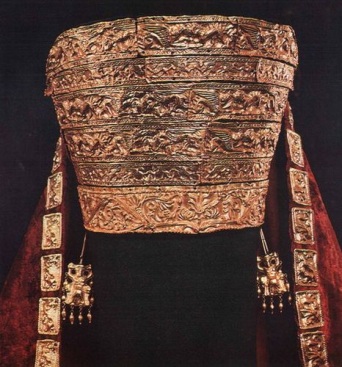 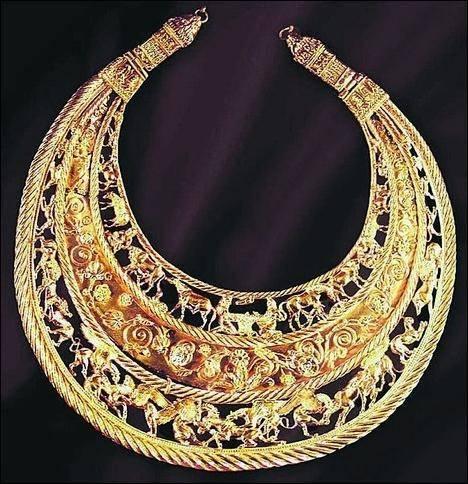 За межами Північного Причорномор’я такі вироби відомі з VIII-VII ст. до н. е. Вони були поширені на території Закавказзя та Близького Сходу. Особливого поширення пекторалі набули в IV ст. до н. е. на території Фракії, де під час археологічних досліджень було знайдено понад 15 нагрудних прикрас. Але, на відміну від описаних вище, їх виготовлено із заліза, покритого тонким листовим сріблом з рельєфним декором. У гробниці Філіппа II у Вергині (Північна Греція) було знайдено залізну пектораль 350-336 рр. До н. е., покриту тонкою золотою фольгою з рельєфними зображеннями, розташованими на п’яти фризах.Установлено, що такі пластинчасті вироби були не тільки прикрасами, а й панцирними нагрудниками, що закривали глибокий виріз біля шиї під час бою. Проте іконографія образів людей і тварин, кінці наконечників у вигляді левових голівок та інкрустація кольоровими емалями золотих пекторалей із Товстої Могили і Великої Близниці свідчать про їхню належність до цілком окремої групи парадних нагрудних прикрас, не пов'язаних з військовим спорядженням.Стилістика, різноманітність образів і мотивів золотої пекторалі з кургану Товста Могила породили безліч концепцій і гіпотез. Це свідчить про різне розуміння вченими світогляду і життя скіфів-номадів IV ст. до н. е. Такий різнобій поглядів змушує постійно повертатися до вивчення пекторалі.Б. Мозолевський зазначав, що всі зображення на ній мали символічне значення. Пов’язуючи пектораль із культом і відносячи її до сакральних предметів царя-жерця, він вважав, що зображені на ній майстри шиють одяг з овечої шкури до якогось свята, що, звісно, встановити складно.Д. Раєвський розробив складну теоретичну концепцію з урахуванням структури твору і принципів його побудови. Він вважає, що пектораль - це космограма, яка виражає ідею про всесвіт як протиставлення двох світів (майбутнього і потойбічного). Вчений також припускає, що в головній сцені представлено скіфські міфологічні персонажі Колаксай і Арпоксай, підтримуючи водночас і погляди Б. Мозолевського про зображення якоїсь ритуальної дії, здійснюваної в обумовлений календарний час, або навіть конкретного скіфського міфу.Попри еллінське походження пекторалі, вона переважно характеризується як твір скіфської (індо-іранської) міфології і релігії. Зважаючи на дружні відносини між Скіфією і Боспорським царством у часи, коли було створено пектораль із Товстої Могили, можна припустити, що в головних персонажах слід бачити двох правителів - боспорського і скіфського - перед проведенням у Пантікапеї Великих Діонісій та матеріального таїнства, що мали скріпити мирний договір. Їхній високий соціальний ранг підкреслюється не тільки розташуванням у центрі такого унікального й дорогого предмета, як пектораль, а й горитами із золотими обкладками і рельєфними зображеннями на них. Усі інші сцени на пекторалі, а також окремі предмети з поховання її власника можна пов’язати з універсальним культом Діоніса та спільною політикою двох династій як правителів царств.Складність технічного виконання, надзвичайно тонке опрацювання всіх деталей, високохудожні зображення людей і тварин указують на те, що пектораль виготовили в Афінах, можливо, на замовлення боспорського архонта Левкона І для подарунка скіфському царю. Проте не можна не припускати й того, що цього майстра запросили до Пантікапея, де йому створили всі умови для роботи.Легендою археологічного світу стали драматичні пригоди,  коли Борис,  не розраховуючи,  кому б він міг передати свою знахідку,  віз Пектораль  у Київ під засмальцьованою тілогрійкою, надягнувши на шию,  як і годиться чинити зі знаком вищої царської гідності.  Можна тільки дивуватися:  дві третини скіфського золота,  яке зберігається зараз у Музеї історичних коштовностей України, –  це його знахідки.  Не випадково Бориса Мозолевського називають «Українським Шліманом», якого мрія привела до Трої,  до скарбів Пріама.  Однак у середовищі археологів таке порівняння вважають недоречним –  адже Шліман нічого спільного не мав із наукою.  Він шукав золото заради самого золота.  А Борис Мозолевський жив скіфами. Вони були його сучасниками, його однодумцями. 											З початку 1971  року заднім числом Бориса Миколайовича оформляють на постійну роботу в Інститут археології.  Після історичної знахідки постановою Ради Міністрів УРСР і Президії Академії наук УРСР Мозолевському було встановлено персональну заробітну плату молодшого наукового співробітника у розмірі 200 карбованців на місяць,  також було виділено трикімнатну квартиру  (хрущовку)  з шестиметровою кухнею. Працював молодшим, а потім старшим науковим співробітником,  був керівником сектора скіфо-сарматської археології Інституту археології. 		Б. Мозолевський публікує 55 наукових та популярних досліджень, найвідоміші з них монографії «Товста Могила» (1979  р.), «Скіфський степ» (1983  р.), «Мелітопольський курган» (1988 р.), «Исследования Чертомлыка» (1983 р.). Відбулися також зміни і на його поетичній ниві: Б.Мозолевський здобув офіційне визнання, 1971  року був прийнятий до Спілки письменників України.  Видав 8  збірок поезій, лірично-прозову повість. 					Він був i  поетом-особистістю, i  вченим-особистістю.  Особистістю талановитою, багатогранною,  самодостатньою.  Його вірші лягали абсолютно ідентичним підтекстом до його наукових шукань,  філософських роздумів, громадянської позиції.  Його талант був самобутнім,  унікальним i  визначався передусім патріотичним єством.  У наше прагматичне сьогодення про патріотизм воліють не згадувати. 								Вчені мужі  «шукають» i  ніяк  «не знайдуть» національну ідею для України, замість того, щоб її,  свою країну,  просто любити,  а отже,  й дбати про неї, а не лише споживати. Борис Мозолевський був дійсно патріотом і лишається прикладом патріотизму для сучасних поколінь. 				Після розкопок Товстої Могили Борис Мозолевський став одним із найавторитетніших скіфологів України.  У 1981  році  (через 10  років після всесвітньовідомої знахідки) захистив дисертацію і отримав науковий ступінь кандидата історичних наук. Захист пройшов блискуче. Відомий учений В.  Даниленко,  який був членом вченої ради, вважав, що така дисертація достойна докторського звання,  на що щасливий Борис пообіцяв: «Я ще не таку напишу!».  До захисту  (в 1979 р.) видавництво  «Наукова думка»  випустило його монографію  «Товста Могила»,  прекрасно ілюстровану й художньо оформлену. 										Протягом останніх п’яти років Борис Мозолевський керував Орджонікідзевською археологічною експедицією АН України та Скіфським степовим загоном.  Глибоко досліджував проблеми етнографії Скіфії, водночас паралельно займався і польовими дослідженнями.  						У 1986  році Борис Мозолевський останній раз приїздить до земляків,  відвідав родичів у селі Миколаївка.  У Веселинівському районному будинку культури зустрівся зі своїми однокласниками,  друзями, подарував свої збірки поезій, окремі наукові праці. 									Останні два роки перед своєю кончиною працював над докторською дисертацією, яку так і не встиг завершити.  Захищати ж її за сукупністю опублікованих праць йому так і не дозволили.  Борис Миколайович також не опублікував автобіографічну лірично-прозову поему  «Думу про степ».  За нього це потім зробить його дружина і професійний редактор Віра Данилівна Мозолевська.  Об’єднаним рішенням Інституту археології НАН України та Київської Академії Євробізнесу Б.М. Мозолевському було присвоєно Міжнародний диплом  «Золотий скіф». 							Борис Миколайович Мозолевський, за словами колеги-археолога Юрія Шилова,  належав до категорії людей,  які знають собі ціну.  Разом із тим він був скромною і незалежною людиною. Керівництво з ним рахувалося,  але було видно, що недолюблює.  На міжнародні виставки його знахідки завжди возили інститутські керівники, він ображався, хоч і не показував цього нікому. 		Не раз траплялося так,  що експедиції Б. Мозолевського і Ю. Шилова знаходилися недалеко одна від одної.  Б. Мозолевський турбувався про своїх працівників:  намагався зробити побут археологів домашнім,  як можна більше влаштованим,  виклопотати для них вищі оклади.  Якось Борис Миколайович сказав: «То, кажеш, Юрко, обережніше слід при розкопках?... От і я вже давно помітив:  як щось важливе знайдеш –  так когось і забере на пожертву! Багато людей вже загинуло –  і в мене,  і в Куйбишева,  і в Євдокимова,  в Болтрика, Шапошникової…  Списали,  як годиться,  на нещасні випадки та порушення техніки». Днів через два Юрій Шилов пригадав Борису Мозолевському цю розмову. Закінчували вибирання грунту з величезної вхідної ями скіфської катакомби Соколової Могили. Шахтарі,  які мали робити кріплення камери, збили з рейок тимчасову драбину.  От вона й розсипалася під Юрієм – і він впав між лопатами і відрами з п’ятиметрової висоти.  А вилізши на гору,  пожартував: «От Вам,  Борисе Миколайовичу,  й чергова жертва!  Пощастило, парою синців відбувся!...»  Б.  Мозолевський сумно посміхнувся: «Це вже не рахується! Ще до тебе забрала… Я ж цю могилу другий рік копаю. Минулого року сучасне кладовище з неї перенесли та насип зняли. От відтоді двох наших людей поховали…». 										Борис Миколайович Мозолевський помер від тяжкої хвороби 13 вересня 1993 року. Похований у пантеоні української культури на Байковому цвинтарі у Києві.  П’ять років,  до 1998  року,  усією громадою споруджували пам’ятник на могилі.  Основні витрати взяв на себе колектив Орджонікідзевського марганцевого комбінату. Все бронзове:  і порізане зморшками чоло,  і острішкуваті брови,  і гостре підборіддя,  і непокірний чуб,  і светрик,  що побував у бувальцях, –  суцільна бронза.  Останній вірш, його слова викарбувані на могильній плиті: 												За добро, що робив я на світі, 								           За усі мої муки й жалі, 								Я воскресну в тридцятім столітті								        І пройдусь по коханій землі. 					Борис Мозолевський спокійно ставився до слави.  Більше цінував не її сяйво,  а тихе, полохливе світло свічки,  яке допомагало проникати у товщу української землі,  робити нові й нові відкриття.  Про це своє кредо він, зрештою, виразно й чітко сказав у багатьох своїх віршах. Що може бути прекраснішого і величнішого, коли Б. Мозолевського не забувають на батьківщині, того, хто все життя твердо і невідступно стояв на принципах совісті та не визнавав будь-якої фальші. 							Отже,  провівши дослідження, можна зробити висновок,  що Б.М.  Мозолевський є видатним археологом,  істориком та поетом.  Проживши важке життя,  Борис Миколайович зумів залишитися чуйною,  доброю,  трудо-любивою людиною.  Випало на його долю коротке життя, але він зумів лишити після себе великий скарб, свої праці.  Поряд із цим є необхідність у більш детальному і грунтовному вивченні історії знаходження золотої Пекторалі, її місця і ролі в моделі світу скіфської культури та історичної концепції існування скіфів за трактуванням Б. Мозолевським.	Використана література: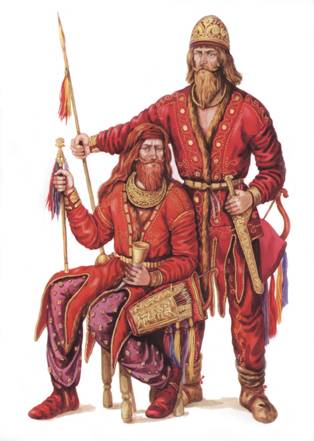 Кульчицький С.В., Мицик Ю.Ф., Власов В.С. Історія України: Довідник. – К.: Літера ЛТД, 2007.Ламонова О., Романовська Т., Русяєва М., Рябова В., Седак О., Харченко О., Черняков І., Шинкарук М. 100 найвідоміших шедеврів України. – К.: Автограф, 2004.Мозолевський Б.М. Скіфський степ. – К.: Наукова думка, 1983.Степовик Д.В. Скарби України. – К.: Веселка, 1990.Шкварець В.П.  Б. М. Мозолевський.  Життя,  творчість.  Навчальний посібник. - Миколаїв:   Вид-во МДГУ ім. П. Могили; Одеса: Вид-во ТОВ ВіД, 2006.	